               ҠАРАР                                                                                РЕШЕНИЕВыдвижение кандидатур для назначения членом участковой избирательной комиссии, зачисления в резерв составов участковой комиссии     В соответствии п.4. ст. 27 Федерального Закона «Об основных гарантиях избирательных прав и права на участие в референдуме граждан Российской Федерации» и п.4 ст.26 Кодекса Республики Башкортостан о выборах СоветРЕШИЛ:1.Предложить территориальной избирательной комиссии муниципального района Шаранский район Республики Башкортостан для назначения членом участковой избирательной комиссии следующую кандидатуру:- на 3 - Шаранский участок № 3401:-Насибуллина Ильнура Газиевича – ведущего инженера по охране труда и кадрам, МБУ «Шаранский» ИКЦ.  -на 4- Шаранский участок № 3402:- Шавалиеву Зилю Азгаровну – главный специалист отдела строительства и архитектуры 2.Поручить управляющему делами Хайруллиной Люзие Ринатовне представить настоящую выписку из протокола в территориальную избирательную комиссию муниципального района Шаранский район до 11 июля 2014 года.Глава сельского поселенияШаранский сельсовет                                               Р.Р.Мануровс. Шаран04.02.2013 года№ 339Башкортостан РеспубликаһыШаран районымуниципаль районыныңШаран ауыл Советы ауыл биләмәһе Советы452630 Шаран ауылы, 1-се май урамы  62Тел.(347) 2-22-43,e-mail:sssharanss@yandex.ruШаран  ауылы, тел.(34769) 2-22-43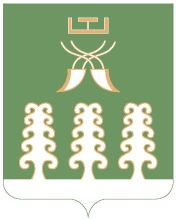 Республика БашкортостанСовет сельского поселенияШаранский сельсоветмуниципального районаШаранский район452630 с. Шаран ул. Первомайская,62Тел.(347) 2-22-43,e-mail:sssharanss@yandex.ruс. Шаран тел.(34769) 2-22-43